STATE OF CONNECTICUTOFFICE OF POLICY AND MANAGEMENT                                             OFFICE OF FINANCE                                 450 Capitol Avenue         MS# 54FIN                Hartford, CT 06106-1379              NOTICE OF 2015 GRANT AWARD              NONPROFIT GRANT PROGRAM (NGP)The Office of Policy and Management, Office of Finance, hereby makes the following grant award in accordance with Section 87 of Public Act 14-98, and in accordance with the grant solicitation and the attached grant application, if applicable.Grantee			Center for Medicare Advocacy, Inc.Address			PO Box 350 Address #2			City/State/Zip			Willimantic, CT 06226Town Code			N/AState Agency Code		N/AFederal Employer ID No.	06-1172509   My signature below, for and on behalf of the above named grantee, indicates acceptance of the above referenced award and further certifies that:  	1.	I have the authority to execute this agreement on behalf of the grantee; and	2.	The grantee will comply with all attached Grant Conditions.BY:						_______	Signature of Authorized Official	Judith Stein, Executive Director         	Typed Name and Title of Authorized Official			      DateFor OPM Business Office Use OnlySTATE OF CONNECTICUT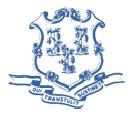 OFFICE OF POLICY AND MANAGEMENTOffice of Finance450 Capitol AvenueMS#54FINHartford, CT 06106-13792015 NGP GRANT AWARDPROJECT SUMMARY & CERTIFICATION FORMGRANTEE NAME:  Center for Medicare Advocacy, Inc.	PROJECT NAME:  I/TOPM GRANT NUMBER:    15OPM8001AJGRANTEE MAILING ADDRESS:  PO Box 350 				    Willimantic, CT 06226GRANTEE POINT OF CONTACT: Judith SteinEmail:   Jstein@medicareAdvocacy.org					Phone Number:PROJECT DESCRIPTION:  Please provide a brief description (300 words or less) of the project that the grant funds will be used for, including what type of service(s)/work for which the grant funds will be expended.PROJECT BUDGET:    			Total of Components cannot exceed the maximum total award amountGRANTEE CERTIFICATIONI am the representative of the provider (“Grantee”) listed above who is authorized to execute this form.The above named project /grant award is in accordance with Section 13 of Public Act 13-239, the Notice of Grant Award, General Grant Conditions and NGP Grant Conditions.The Grantee has authorized the project for which it will receive State of Connecticut funds.The information contained on this form is true, accurate and complete.By (signature of authorized representative): ________________________________________________ Printed Name:  Judith Stein                                                                Title: Executive DirectorSigned at                                         ,   Connecticut, this          day of          2015.                    (town/city/or borough)_______________________________________________________________________________________________FOR OPM USE:Grant Administrator Name:	Valerie Clark	Grant Administrator Phone:	860-418-6313	Grant Administrator Email:	Valerie.clark@ct.govOPM Grant No.		              15OPM8001AJOPM Grant No.		              15OPM8001AJOPM Grant No.		              15OPM8001AJOPM Grant No.		              15OPM8001AJOPM Grant No.		              15OPM8001AJOPM Grant No.		              15OPM8001AJProject Title		              I/TProject Title		              I/TProject Title		              I/TProject Title		              I/TProject Title		              I/TProject Title		              I/TDate Of Award		              January 23, 2015Date Of Award		              January 23, 2015Date Of Award		              January 23, 2015Date Of Award		              January 23, 2015Date Of Award		              January 23, 2015Date Of Award		              January 23, 2015Period Of AwardPeriod Of AwardFrom: The day of the execution of the Notice of Grant Award by Grantor and Grantee.From: The day of the execution of the Notice of Grant Award by Grantor and Grantee.To: 1 year from the execution date by both Grantor and Grantee
To: 1 year from the execution date by both Grantor and Grantee
Amount Of AwardFederal: $ 0State Match: $ 0Federal: $ 0State Match: $ 0State: $ 18,680Grantee Match: $ 0State: $ 18,680Grantee Match: $ 0Interest: $ 0Other: Specify  $ 0Total Budget	           $ 18,680Total Budget	           $ 18,680Total Budget	           $ 18,680Total Budget	           $ 18,680Total Budget	           $ 18,680Total Budget	           $ 18,680CATALOG OF FEDERAL DOMESTIC ASSISTANCE Federal Grant NumberN/A(CFDA) Number  N/AGrantee Fiscal YearFrom: JulyTo:  JuneFOR THE OFFICE OF POLICY AND MANAGEMENT BY:______________________________________________________       FOR THE OFFICE OF POLICY AND MANAGEMENT BY:______________________________________________________       __________________________________________________Signature of Authorized Official                              Date                              Date                              DateBenjamin Barnes, Secretary or Susan Weisselberg, Deputy Secretary Benjamin Barnes, Secretary or Susan Weisselberg, Deputy Secretary Benjamin Barnes, Secretary or Susan Weisselberg, Deputy Secretary Typed Name and Title of Authorized OfficialAMOUNTDEPTPROGFUNDSIDACCOUNTPROJECTCHART 1/2BR$18,680.00OPM2083013008120524357455050OPM0000000011111241132015PROJECT TYPE:  Please mark the applicable box/boxes:PROJECT TYPE:  Please mark the applicable box/boxes:PROJECT TYPE:  Please mark the applicable box/boxes:PROJECT TYPE:  Please mark the applicable box/boxes:Renovation/Improvement  Renovation/Improvement  Energy Conservation     Information Technology   Safety   Electronic Medical Records     Electronic Medical Records     Vehicles 